ACTIVITÉSFICHE – LECTURE - 9 – Comprendre un texte.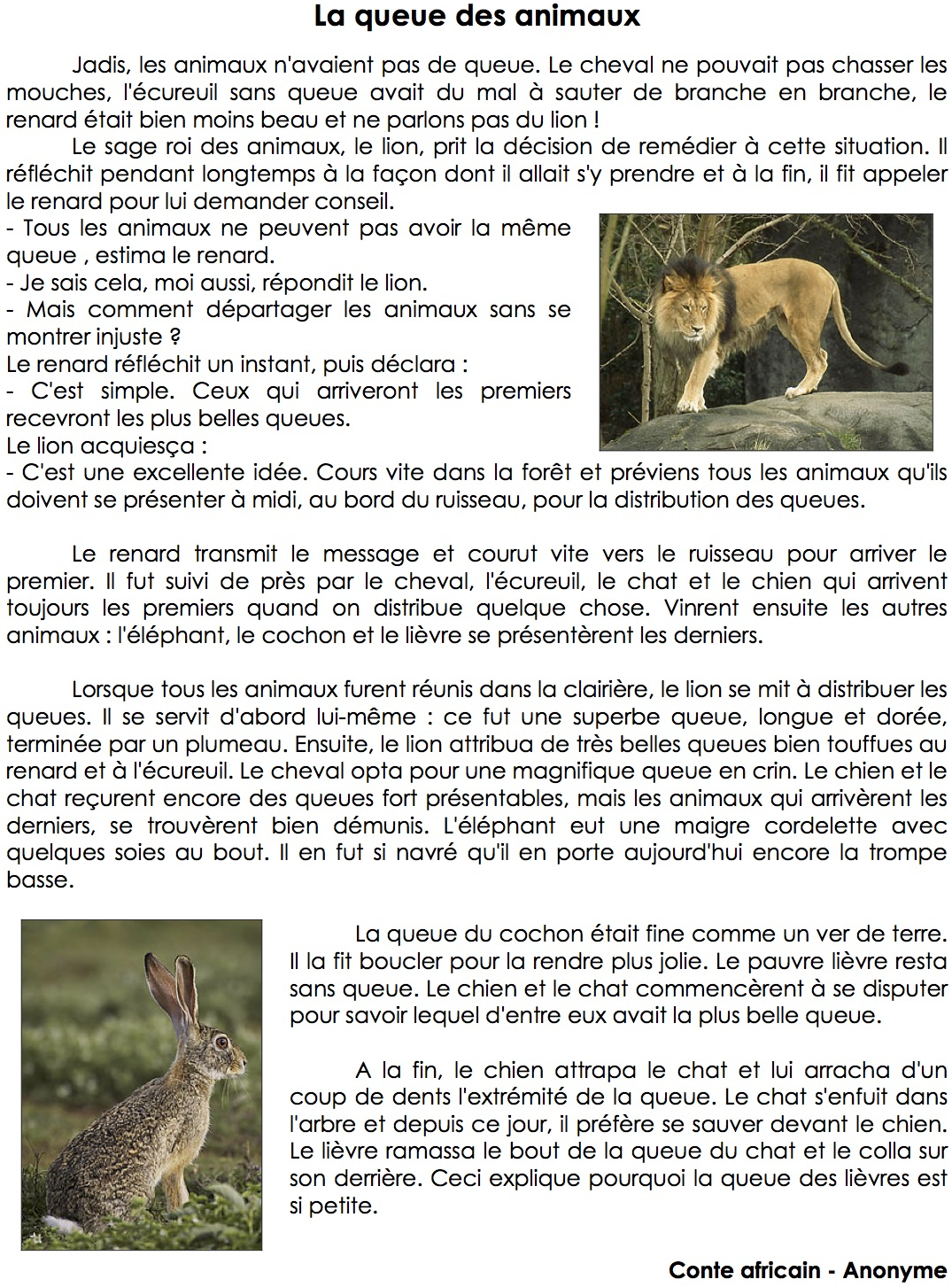 La queue des animauxQuestionnaire1./ Vrai ou faux ?2./ Réponds aux questions suivantes :- Quel était jadis le problème des animaux ?…………………………………………………………………………………………………………………………………………………………………………………………………………………………………………………………………………- Que décida alors le sage roi des animaux ?…………………………………………………………………………………………………………………………………………………………………………………………………………………………………………………………………………- Comment le lion départagera-t-il les animaux pour leur distribuer les queues ?…………………………………………………………………………………………………………………………………………………………………………………………………………………………………………………………………………- Quels animaux reçurent les plus belles queues ?…………………………………………………………………………………………………………………………………………………………………………………………………………………………………………………………………………- Comment le lièvre a-t-il récupéré une queue ?…………………………………………………………………………………………………………………………………………………………………………………………………………………………………………………………………………GRAMMAIREFICHE – GRAMMAIRE - 4 – Les pronoms personnelsExercice 1 : 	- Souligne les verbes conjugués en rouge ;- Encadre le sujet en bleu ;- Souligne les compléments du verbe en noir.Puis, réécris chaque phrase en remplaçant les compléments du verbe par le pronom personnel qui convient. a. Margot ressemble à ses parents. _______________________________________________________________________________________b. Lucie reçoit ses cousins pour son anniversaire. ______________________________________________________________________c. Depuis des années, Jérémie écrit à sa tante. ___________________________________________________________________________Exercice 2 :  	- Encadre les pronoms personnels soulignés qui ont la fonction de sujet en bleu ;- Encadre les pronoms personnels soulignés qui ont la fonction de compléments du verbe en noir.a. Le  molosse  regardait  la  porte  avec  attention  et  il  réussit  à  l’ouvrir. b. Nous  regardions  le  loup  droit  dans  les  yeux,  alors  il  nous  scruta  avec  une  étrange  intensité. C. Richard  leur  a  répondu  qu'il  ne  serait  jamais  vaincu.d. Les  élèves  lisaient  les  vers, ils  les  récitaient  et  donnaient  leur  interprétation.e. Ma  mère  et  ma  tante  ont acheté  un  cadeau  à  Juliette,  et  elles  le  lui  ont  offert  hier. f. Rodrigue  combat  son  adversaire  et  il  lui  demande  de  respecter  les  règles  du  duel. Exercice 3 : Encadre le GN remplacé par le pronom personnel souligné et indique-le par une flèche.a. Les Inuits chassent les phoques adultes, mais ils respectent leurs petits.b. Prends le marteau et apporte-le au voisin !c. Adèle et Bérengère veulent vraiment la dernière tartelette, elles vont devoir la partager. d. Les historiens cherchent des traces du passé, mais ils ne les trouvent pas toujourse. Elsa accepte un défi difficile : un entraînement intensif lui sera nécessaire pour réussir à le relever. f. Le sphinx a posé une énigme aux chevaliers : ils ont cherché longtemps avant de lui répondre. Si j’ai du temps, je m’entraîne encore et je consolide mes connaissances et mes savoir-faire : Complète les phrases suivantes avec les pronoms personnels de la liste : le  vous  te  la  l’  me  nous  lesPour chacun, précise sa fonction (sujet : S ou complément du verbe : C.) Pendant le match, Malo …………………. fait une passe, mais je ……………… rate. Le magicien …………………. montre ses tours, nous ……………… reproduisons sans succès. Elle …………………. donne une lettre, vous ……………… ouvrez immédiatement. Sa sœur …………………. propose un croissant, mais tu ……………… refuses poliment.ORTHOGRAPHE - LEÇON FICHE – ORTHOGRAPHE - 1 – Accorder l’attribut du sujet                                                          Exercice 1 : Réécris chaque phrase en mettant le sujet au pluriel et en remplaçant le verbe « être »                         par un autre verbe d'état. Il était apeuré et triste.  _________________________________________________________________________ Le chien est enragé.  __________________________________________________________________________________ Le magasin a été fermé à midi.  ____________________________________________________________________________________ Ma petite cousine est très joyeuse.  ________________________________________________________________________________Consigne 2 : Complète chaque phrase avec un attribut du sujet de ton choix. Attention aux accords ! Les animaux paraîssent … ____________________________________________________________________________________ Cette rose est ... _________________________________________________________________________________________________ Ce restaurant restera … _______________________________________________________________________________________ La vilaine sorcière a l’air … ____________________________________________________________________________________ORTHOGRAPHE - LEÇON FICHE – ORTHOGRAPHE - 2 – Accorder le verbe à son sujet en présence                                                            d’un pronom personnel.Exercice 1 : Accorde le verbe entre parenthèses avec son sujet.a. Nos parents adorent cette chanson. Ils la (chanter) ………………………………………...................………………….. souvent.b. Mes amis viennent d'arriver à la gare. Je les (accueillir) ………………………………………...................………………….. chez moi.c. Leur chien a besoin d'exercice. Ils le (promener) ………………………………………...................………………….. trois fois par jour.d. Tous les soirs, Sam et Clara aideront Julien. Il les (remercier) ………………………………………...................………………….. à juste titre.e. Cherches-tu le cinéma et le théâtre ? Cette application les (localiser) ………………………………………...................………………….. clairement. Exercice 2 : Complète le poème en retrouvant les terminaisons des verbes conjugués.Rien. Puis soudain :Des salsifis. Ils la défi………… .Un gros alligator. Il la dévor………… .Des polygones ! Ils la sermonn………… .Une longue averse ! Elle la boulvers………… .Des chouettes effraies ! Elles l’effrai………… .Les phrases complexes ! Elles la complex………… .Les grandes eaux de Venise ! Elles la tétanis………… .Les requins des Maldives ! Ils la poursuiv………… .Mais quand enfin le réveil sonne.Cécile se questionn………… .NUMÉRATIONFICHE – NUMÉRATION – 2  – Fractions décimales et nombres décimauxPasser d’une écriture fractionnaire à une écriture décimale et inversement􏰀Exercice n°1 : Relie la fraction décimale avec le nombre décimal correspondant.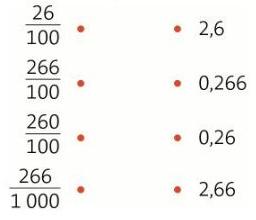 Exercice n°2 : Trouve l’écriture à virgule des fractions décimales suivantes.  25   = ………………………….……..         7   = ………………………….……..             25   = ………………………….……..             25    = ………………………….……..              125    = ………………………….……..              10                             10                           100                          1 000                          100  3 583   = ………………………….……..       3 583   = ………………………….……..         120   = ………………………..          120    = ……………….……..          120    = …………………………...              1 000                              100                             10                        100                       1 000    􏰀Exercice n°3 : Trouve l’écriture fractionnaire décimale de chaque nombre décimal.0,5 = ................................... 	0,017 = ................................... 	1,7 = ................................... 	0,85 = ................................... 	0,002 = ................................... 0,085 = ................................... 	5,3 = ................................... 	15,2 = ................................... 	37,42 = ................................... 	1 245,005 = ................................... 0,53 = ................................... 	0,02 = ................................... 	17,935 = ................................... 	0,085 = ................................... 	19,034 = ................................... Exercice n°4 : Écris les nombres décimaux sous forme d’un nombre entier et d’une fraction décimale < à 1.    Exemple : 4,32 = 4 +   32    .                                       1007,3 = ................................................................. 			9,28 = .................................................................		14,512 = ................................................................. 	   6,08 = .................................................................	    		26,074 = .................................................................Exercice n°5 : Retrouve les nombres à virgule qui ont été décomposés. 3 +  7  = .......................................		7 +  8  +    5    = .......................................		23 +   5   = .......................................      10                                              10    1 000                                             1009 +   5   +    2    = .......................................		   6 +  3  +    4    +    8    = .......................................		      100    1 000                                            10     100     1 000                       Si j’ai du temps, je m’entraîne encore et je consolide mes connaissances et mes savoir-faire : Exercice n°1 : Trouve l’écriture à virgule des fractions suivantes.  302   = …………………………...         76   = …………………………..             2   = …………………………...             597    = ………………………….……..              1 384    = ………………………….……..              100                             100                      10                         100                              1 000  829   = ………………………….……..       47   = ………………………….……..         185   = ………………………..          1 431    = ……………….……..          35    = …………………………...               10                             10                           100                        100                         10    􏰀Exercice n°2 : Trouve l’écriture fractionnaire de chaque nombre décimal.31,4 = ................................... 	5,9 = ................................... 	8,32 = ................................... 	0,7 = ................................... 	3,005 = ................................... 2,43 = ................................... 	6,84 = ................................... 	483,48 = ................................... 	10,1 = ................................... 	658,07 = ................................... 49,165 = ................................... 	9,6 = ................................... 	8,52 = ................................... 	25,8 = ................................... 	1,409 = ................................... Exercice n°3 : Écris les nombres décimaux sous forme d’un nombre entier et d’une fraction décimale < à 1.    Exemple : 13,45 = 13 +   4    +   5    = 13 +   45    .                                          10     100              1002,78 = ...................................................................................................................................................... 	17,351 = ......................................................................................................................................................	12,56 = ...................................................................................................................................................... 	236,4 = ......................................................................................................................................................35,752 = ...................................................................................................................................................... 	0,73 = ......................................................................................................................................................Exercice n°4 : Retrouve les nombres à virgule qui ont été décomposés. 15 +  2  +    6    +     4     = .......................................		   5 +   7   +     9     = .......................................		       10      100      1 000                                         100     1 0009 +   2   = .......................................		4 +     7     = .......................................		6 +   2   +     8     = .......................................      100                                             1 000                                         10     1 00027 +  1  +    5    +     3     = .......................................			285 +  7  +    3    +     9     = .......................................	        10     100     1 000                                                     10      100     1 000                       	   - Autrefois, tous les animaux avaient la même queue.VRAIFAUX- Le lion décida de donner des queues aux animaux.VRAIFAUX- Le lion demande conseil à son ami l’éléphant.VRAIFAUX- C’est à midi que le lion distribuera les queues.VRAIFAUX- Le renard est le roi des animaux.VRAIFAUX- Les premiers arrivés au ruisseau recevront les queues les plus belles.VRAIFAUX- Le lion s’est servi en dernier.VRAIFAUX- Le lièvre, arrivé dernier, ne reçut aucune queue.VRAIFAUX- Le chat a coupé le bout de la queue du chien.VRAIFAUX- Le lièvre a récupéré le bout de la queue du chat.VRAIFAUX